АДМИНИСТРАЦИЯ БОЛЬШЕУГОНСКОГОСЕЛЬСОВЕТАЛЬГОВСКОГО РАЙОНА                                                                                                          проект                                   ПОСТАНОВЛЕНИЕот                            2022г. №  Об утверждении административногоРегламента по предоставлению муниципальной услуги«Предоставление жилого помещения по договору социального найма» на территории муниципального образования   В соответствии с Федеральным законом от 27.06.2010 г. № 210-ФЗ «Об организации предоставления государственных и муниципальных услуг», руководствуясь   Федеральным законом от 06 октября 2003 года № 131-ФЗ «Об общих принципах организации местного самоуправления в Российской Федерации»  постановлением Администрации  Большеугонского сельсовета Льговского района от 13 ноября 2018г. № 211 « О разработке и утверждении административных регламентов предоставления муниципальных услуг»  Администрация  Большеугонского сельсовета Льговского района ПОСТАНОВЛЯЕТ:1.Утвердить прилагаемый административный регламент   Администрации  Большеугонского сельсовета Льговского района  по предоставлению муниципальной услуги «Предоставление жилого помещения  по договору социального найма на территории муниципального образования.2. Постановление Администрации Большеугонского сельсовета Льговского района №20 от 24.02.2022г. Об утверждении административного регламента по предоставлению муниципальной услуги «Предоставление жилого помещения по договору социального найма» на территории муниципального образования.3. Контроль за выполнением настоящего постановления возложить на заместителя  главы Администрации  Большеугонского  сельсовета  Дорохову Л.А.3.   Постановление  вступает в силу со  дня его подписания и подлежит опубликованию на официальном сайте муниципального образования «Большеугонский сельсовет» Льговского района Курской области в сети Интернет.Глава Большеугонского сельсовета Льговского района                                                              А.А. ЮдинПриложение                              к постановлению администрации Большеугонского сельсовета Льговского района от «___» ______ 2022 г  № Административный регламентпредоставления муниципальной услуги«Предоставление жилых помещений по договору социального найма»Общие положенияПредмет регулирования административного регламентаАдминистративный регламент предоставления государственной (муниципальной) услуги «Принятие на учет граждан в качестве нуждающихся в жилых помещениях» разработан в целях повышения качества и доступности предоставления государственной (муниципальной) услуги, определяет стандарт, сроки и последовательность действий (административных процедур) при осуществлении полномочий по «Предоставление жилого помещения по договору социального найма» в муниципальном образовании «Большеугонский сельсовет» Льговского района Курской области. Настоящий Административный регламент регулирует отношения, возникающие на основании Конституции Российской Федерации, Жилищного кодекса Российской Федерации, Налогового кодекса Российской Федерации, Федерального закона от 27 июля 2010 г. № 210-ФЗ «Об организации предоставления государственных и муниципальных услуг».Круг заявителей1.2. Лица, имеющие право на получение услуги, являются физические лица (граждане Российской Федерации):1.3. Малоимущие и другие категории граждан, определенные федеральным законом, указом Президента Российской Федерации или законом субъекта Российской Федерации, поставленные на учет в качестве нуждающихся в жилых помещениях (далее – Заявитель);1.4. Физические лица, проживающие в коммунальной квартире, в которой освободилось жилое помещение муниципального жилищного фонда, являющиеся нанимателями и (или) собственниками жилых помещений (комнат(ы)), если они на момент освобождения жилого помещения признаны или могут быть в установленном порядке признаны малоимущими и нуждающимися в жилых помещениях, а при их отсутствии – проживающие в квартире наниматели и (или) собственники, которые могут быть в установленном порядке признаны малоимущими и которые обеспечены общей площадью жилого помещения на одного члена семьи менее нормы предоставления в соответствии со статьей 59 Жилищного кодекса Российской Федерации.С заявлением вправе обратиться представитель заявителя, действующий на основании доверенности, оформленной в соответствии с законодательством Российской Федерации на основании федерального закона либо на основании акта уполномоченного на то государственного органа или органа местного самоуправления (далее – представитель).Требования к информированию о порядке предоставлении муниципальной услуги1.5. Муниципальная услуга предоставляется администрацией Большеугонского сельсовета Льговского района (далее по тексту – Администрация) или многофункциональном центре  предоставления государственных и муниципальных услуг», с использованием средств почтовой, телефонной связи, публикаций в средствах массовой информации, электронного информирования, в том числе и на РПГУ.а) Место нахождения администрации Большеугонского сельсовета Льговского района: Курская область, Льговский район, ул. Школьная,  д.13.График работы Администрации:понедельник, вторник, среда, четверг, пятница – с 8 часов 00 минут до 12 часов 00 минут и с 13 часов 00 минут до 16 часов 00 минут.Справочные телефоны: (47140) 94235.Адрес электронной почты: adm.ygoni@yandex.ru1.6. Прием заявления и документов (далее - запрос) о предоставлении муниципальной услуги и выдача документов по результатам предоставления Муниципальной услуги при личном обращении Заявителя осуществляется в  администрации Большеугонского сельсовета Льговского района и филиала автономного учреждения Курской области «Многофункциональный центр предоставления государственных и муниципальных услуг». б) Место нахождения филиала Филиал АУ КО «МФЦ» по г. Льгову и Льговскому району: Курская область,  г.Льгов, ул. Кирова, д. 19/16. Телефон: 8 (4712) 74 14 80.  График работы ГБУ ТО «МФЦ»: Понедельник: 8:00 - 17:00 Вторник:8:00 - 17:00 Среда: 8:00 - 17:00 Четверг: 8:00 - 20:00 Пятница: 8:00 - 17:00 Суббота: 9:00 - 13:00, воскресенье – выходной день.Адрес электронной почты МФЦ: mfc@rkursk.ruСправочный телефон МФЦ: 8 (4712) 74 14 80.Информация о филиале многофункционального центра размещена на сайте многофункционального центра.1.7. Муниципальная услуга предоставляется также в электронной форме посредством федеральной государственной информационной системы «Единый портал государственных и муниципальных услуг (функций)» http://www.gosuslugi.ru (далее — ЕПГУ) (кроме заявителей, указанных в пункте 1.4 настоящего административного регламента).1.8. Информирование о порядке предоставления муниципальной услуги осуществляется:1) при обращении заинтересованных лиц в Администрацию лично или посредством телефонной связи с учетом графика работы;2) в письменной и электронной форме в случае поступления соответствующего запроса в Администрацию, в том числе посредством электронной почты;3) посредством размещения информации в информационно-телекоммуникационной сети «Интернет»  на официальном сайте Администрации,  на ЕПГУ, портале государственных и муниципальных услуг (функций) Курской области http://www.gosuslugi46.ru (РПГУ);4)  через многофункциональный центр. Обращение в письменной и электронной форме за информацией о порядке предоставления муниципальной услуги должно быть рассмотрено не позднее 25 дней со дня регистрации запроса.Ответ на обращение, поступившее в форме электронного документа, направляется в форме электронного документа по адресу электронной почты, указанному в обращении, или в письменной форме по почтовому адресу, указанному в обращении.1.9. Должностное лицо  Администрации осуществляют консультирование заинтересованных лиц по вопросам предоставления муниципальной услуги:1) при личном обращении в соответствии с режимом приема;2) при письменном обращении (в том числе посредством электронной почты);3) по телефону.Заявитель во время консультации может получить информацию по следующим вопросам:1) о порядке предоставления муниципальной услуги;2) сведения о нормативных актах, регулирующих предоставление муниципальной услуги;3) справочную информацию по вопросам предоставления муниципальной услуги;4) о поступлении запроса заявителя в управление;5) о ходе рассмотрения запроса;6) о результатах рассмотрения запроса заявителя.Основными требованиями к порядку информирования заявителей о предоставлении муниципальной услуги являются полнота, достоверность и четкость изложения предоставляемой информации.1.10. На информационных стендах в Администрации и МФЦ размещается следующая информация:1) место нахождения, график работы, контактные телефоны, адрес официального веб-сайта и электронной почты Администрации;2) место нахождения, график работы, контактные телефоны, адрес официального веб-сайта и электронной почты МФЦ;3) способы получения муниципальной услуги;4) перечень лиц, имеющих право на получение муниципальной услуги;5) порядок и сроки предоставления муниципальной услуги;6) перечень документов, необходимых для предоставления муниципальной услуги;7) формы и образцы документов для заполнения;8) блок-схема предоставления муниципальной услуги.1.11. При обращении на ЕПГУ заявитель авторизуется в системе и с помощью меню выбирает муниципальную услугу, реализованную в электронном виде. Заполнив необходимые поля, соответствующие входным данным из перечня предоставляемых документов, и прикрепив электронные копии документов, пользователь портала оставляет заявку на оказание услуги. Изменения статуса заявки муниципальной услуги заявитель может в режиме реального времени отслеживать в личном кабинете на ЕПГУ.Возможность получения общей информации по административному регламенту муниципальной услуги, контактных данных специалистов, адреса ближайшего МФЦ реализована на ЕПГУ/РПГУ без необходимости обязательной авторизации.II. Стандарт предоставления муниципальной услугиНаименование муниципальной услуги 2.1. Государственная (муниципальная) услуга «Предоставление жилого помещения  по договору социального найма».Наименование органа, предоставляющего муниципальную услугу2.2. Наименование органа, предоставляющего муниципальную услугу –  администрация Большеугонского сельсовета Льговского района.Наименование государственной (муниципальной) услугиГосударственная (муниципальная) услуга «Предоставление жилого помещения по договору социального найма» предоставляется Администрацией  Большеугонского сельсовета Льговского района  (далее – Администрация). 2.2. В предоставлении муниципальной услуги принимают участие: Муниципальное образование Большеугонский сельсовет Льговского районаПри предоставлении государственной (муниципальной) услуги Администрация взаимодействует с:Федеральной налоговой службой в части получения сведений из Единого государственного реестра записей актов гражданского состояния о рождении, о заключении брака; получения сведений из Единого государственного реестра юридических лиц, в случае подачи заявления представителем (юридическим лицом); получения сведений из Единого государственного реестра индивидуальных предпринимателей, в случае подачи заявления представителем (индивидуальным предпринимателем).Министерством внутренних дел Российской Федерации в части получения сведений, подтверждающих действительность паспорта Российской Федерации и место жительства.Пенсионным Фондом Российской Федерации в части проверки соответствия фамильно-именной группы, даты рождения, СНИЛС.Федеральной службы государственной регистрации, кадастра и картографии в части получения сведений из Единого государственного реестра недвижимости на имеющиеся объекты недвижимости.При предоставлении государственной (муниципальной) услуги Уполномоченному органу запрещается требовать от заявителя осуществлениядействий, в том числе согласований, необходимых для получения государственной (муниципальной) услуги и связанных с обращением в иные государственные органы и организации, за исключением получения услуг, включенных в перечень услуг, которые являются необходимыми и обязательными для предоставления государственной (муниципальной) услуги.Описание результата предоставления государственной (муниципальной) услуги Результатом предоставления услуги является:1) решение о предоставлении жилого помещения;2) решение об отказе в приеме документов, необходимых для предоставления услуги/об отказе в предоставлении услуги.При подаче заявления через Единый портал результат предоставления муниципальной услуги независимо от принятого решения направляется заявителю в форме электронного образа документа, подписанного усиленной квалифицированной электронной подписью уполномоченного должностного лица, ответственного за предоставление услуги, в личный кабинет на Единый портал, также заявитель может получить результат предоставления муниципальной услуги в любом многофункциональном центре на территории Курской области в форме распечатанного экземпляра электронного документа на бумажном носителе.Срок предоставления муниципальной услугиМаксимальный срок предоставления муниципальной услуги — в течение 25 рабочих дней со дня регистрации заявления о предоставлении муниципальной услуги.Перечень нормативных правовых актов, регулирующих отношения, возникающие в связи с предоставлением муниципальной услуги      2.6.  Предоставление муниципальной услуги осуществляется в соответствии со следующими нормативными правовыми актами:1) Конституция Российской Федерации;2) Жилищный кодекс Российской Федерации;3) Федеральный закон от 02.05.2006 № 59-ФЗ «О порядке рассмотрения обращений граждан Российской Федерации»;4) Федеральный закон от 06.10.2003 г. № 131–ФЗ «Об общих принципах организации местного самоуправления в Российской Федерации»; 5) Федеральный закон от 27.07.2010 № 210-ФЗ «Об организации предоставления государственных и муниципальных услуг»;6) Федеральный закон от 27.07.2006 № 152-ФЗ «О персональных данных»;7) Федеральный закон от 06.04.2011 № 63-ФЗ «Об электронной подписи»;8) Постановление Правительства РФ от 16.06.2006 № 378 «Об утверждении перечня тяжелых форм хронических заболеваний, при которых невозможно совместное проживание граждан в одной квартире»; 9) Приказ Министерства регионального развития РФ от 25.02.2005 № 18 «Об утверждении Методических рекомендаций для субъектов Российской Федерации и органов местного самоуправления по определению порядка ведения органами местного самоуправления учета граждан в качестве нуждающихся в жилых помещениях, предоставляемых по договорам социального найма, и по предоставлению таким гражданам жилых помещений по договору социального найма»;10) Закон Курской области от 29.03.2008г. №15-ЗКО «О порядке признания жителей Курской области малоимущими в целях постановки на учет в качестве нуждающихся в жилых помещениях и предоставления им жилых помещений муниципального жилищного фонда по договорам социального найма»11)  Закон Курской области  от 20.10.2005г. № 70-ЗКО «О порядке ведения органами местного самоуправления учета граждан в качестве нуждающихся в жилых помещениях, предоставляемых по договорам социального найма»12) Устав Большеугонского сельсовета Льговского района.Исчерпывающий перечень документов, необходимых в соответствии с нормативными правовыми актами для предоставления муниципальной услуги и услуг, которые являются необходимыми и обязательными для предоставления муниципальной услуги, подлежащих представлениюзаявителем, способы их получения заявителем, в том числе в электронной форме, порядок их представления2.7.      Для получения государственной (муниципальной) услуги заявитель представляет:2.7.1.Заявление о предоставлении государственной (муниципальной) услуги по форме, согласно Приложению № 4 к настоящему Административному регламенту.В случае направления заявления посредством ЕПГУ формирование заявления осуществляется посредством заполнения интерактивной формы на ЕПГУ без необходимости дополнительной подачи заявления в какой-либо иной форме.В заявлении также указывается один из следующих способов направления результата предоставления государственной (муниципальной) услуги:в форме электронного документа в личном кабинете на ЕПГУ; дополнительно на бумажном носителе в виде распечатанного экземпляраэлектронного документа в Уполномоченном органе, многофункциональном центре.Документ, удостоверяющий личность заявителя, представителя.В случае направления заявления посредством ЕПГУ сведения из документа, удостоверяющего личность заявителя, представителя, проверяются при подтверждении учетной записи в Единой системе идентификации и аутентификации (далее – ЕСИА).В случае направления заявления посредством ЕПГУ сведения из документа, удостоверяющего личность заявителя, представителя формируются при подтверждении учетной записи в Единой системе идентификации и аутентификации из состава соответствующих данных указанной учетной записи и могут быть проверены путем направления запроса с использованием системы межведомственного электронного взаимодействия.В случае если документ, подтверждающий полномочия заявителя выдано юридическим лицом – должен быть подписан усиленной квалификационной электронной подписью уполномоченного лица, выдавшего документ.В случае если документ, подтверждающий полномочия заявителя выдано индивидуальным предпринимателем – должен быть подписан усиленной квалификационной электронной подписью индивидуального предпринимателя.В случае если документ, подтверждающий полномочия заявителя выдано нотариусом – должен быть подписан усиленной квалификационной электронной подписью нотариуса, в иных случаях – подписанный простой электронной подписью.Документы, удостоверяющие личность членов семьи, достигших 14летнего возраста.Документы, подтверждающие родство: свидетельство о рождении, свидетельство о заключении брака, справка о заключении брака, свидетельство о расторжении брака, свидетельства о государственной регистрации актов гражданского состояния, выданные компетентными органами иностранного государства и их нотариально удостоверенный перевод на русский язык - при их наличии, свидетельства об усыновлении, выданные органами записи актов гражданского состояния или консульскими учреждениями Российской Федерации - при их наличии, копия вступившего в законную силу решения соответствующего суда о признании гражданина членом семьи заявителя - при наличии такого решения). Свидетельства о перемене фамилии, имени, отчества (при их наличии).Договор найма жилого помещения - в случае, если заявитель или члены семьи заявителя являются нанимателями жилого помещения жилого фонда социального использования по договору найма, заключенного с организацией.Правоустанавливающие документы на жилое помещение – в случае, если право заявителя или членов семьи заявителя на жилое помещение не зарегистрировано в Едином государственном реестре недвижимости.Обязательство от заявителя и всех совершеннолетних членов семьи об освобождении жилого помещения, предоставленного по договору социального найма – в случае, если планируется освободить занимаемое жилое помещение после предоставления нового жилого помещения.Медицинское заключение, подтверждающее наличие тяжелой формы хронического заболевания – в случае, если заявитель страдает тяжелой формой хронического заболевания или проживает в квартире, занятой несколькими семьями, если в составе семьи имеется больной, страдающий тяжелой формой                                   хронического заболевания.    2.8. Заявления и прилагаемые документы, указанные в пункте 2.7 настоящего Административного регламента, направляются (подаются) в уполномоченный орган в электронной форме путем заполнения формы запроса через личный кабинет на ЕПГУ.    2.9. В случае если для предоставления муниципальной услуги необходима обработка персональных данных лица, не являющегося заявителем, и если в соответствии с федеральным законом обработка таких персональных данных может осуществляться с согласия указанного лица, при обращении за получением муниципальной услуги заявитель дополнительно представляет документы, подтверждающие получение согласия указанного лица или его законного представителя на обработку персональных данных указанного лица. Данные требования не распространяются на лиц, признанных безвестно отсутствующими, и на разыскиваемых лиц, место нахождения которых не установлено уполномоченным федеральным органом исполнительной власти.  2.10. Органы, предоставляющие муниципальную услугу, а также работники указанных органов обязаны соблюдать конфиденциальность ставшей известной им в связи с осуществлением деятельности по предоставлению муниципальных услуг или услуг, являющихся необходимыми и обязательными для предоставления муниципальных услуг, информации, которая связана с правами и законными интересами заявителя или третьих лиц.Исчерпывающий перечень документов, необходимых в соответствии с нормативными правовыми актами для предоставления муниципальной услуги, которые находятся в распоряжении государственных органов, органов местного самоуправления и иных органов, участвующих в предоставлении муниципальной услуги, и которые заявитель вправе представить, а также способы их получения заявителями, в том числе в электронной форме, порядок их представления  2.11. Документы, которые находятся в распоряжении государственных органов, органов местного самоуправления и иных органов, участвующих в предоставлении государственных или муниципальных услуг:2.11.1.Сведения из Единого государственного реестра записей актов гражданского состояния о рождении, о заключении брака;Проверка соответствия фамильно-именной группы, даты рождения, пола и СНИЛС;2.11.3.Сведения, подтверждающие действительность паспорта гражданина Российской Федерации;2.11.4.Сведения, подтверждающие место жительства, сведениями из Единого государственного реестра недвижимости об объектах недвижимости; сведениями из Единого государственного реестра юридических лиц;2.11.5.Сведения из Единого государственного реестра индивидуальных предпринимателей.Документы (их копии или сведения, содержащиеся в них), указанные в пункте 2.11. настоящего административного регламента, запрашиваются уполномоченным органом в государственных органах, органах местного самоуправления и подведомственных государственным органам или органам местного самоуправления организациях, в распоряжении которых находятся указанные документы, если заявитель не представил указанные документы самостоятельно. При предоставлении государственной (муниципальной) услуги         запрещается требовать от заявителя:Представления документов и информации или осуществления действий, представление или осуществление которых не предусмотрено нормативными правовыми актами, регулирующими отношения, возникающие в связи с предоставлением государственной (муниципальной) услуги.Представления документов и информации, которые в соответствии с нормативными правовыми актами Российской Федерации, нормативными правовыми актами Курской области, муниципальными правовыми актами Муниципального образования «Большеугонский сельсовет» Льговского района находятся в распоряжении органов, предоставляющих государственную (муниципальную) услугу, государственных органов, органов местного самоуправления и (или) подведомственных государственным органам и органам местного самоуправления организаций, участвующих в предоставлении муниципальных услуг, за исключением документов, указанных в части 6 статьи 7 Федерального закона от  № 210-ФЗ «Об организации предоставления государственных и муниципальных услуг» (далее – Федеральный закон № 210-ФЗ).Представления документов и информации, отсутствие и (или) недостоверность которых не указывались при первоначальном отказе в приеме документов, необходимых для предоставления государственной (муниципальной) услуги, либо в предоставлении государственной (муниципальной) услуги, за исключением следующих случаев:изменение требований нормативных правовых актов, касающихся предоставления государственной (муниципальной) услуги, после первоначальной подачи заявления о предоставлении государственной (муниципальной) услуги;наличие ошибок в заявлении о предоставлении государственной (муниципальной) услуги и документах, поданных заявителем после первоначального отказа в приеме документов, необходимых для предоставления государственной (муниципальной) услуги, либо в предоставлении государственной (муниципальной) услуги и не включенных в представленный ранее комплект документов;истечение срока действия документов или изменение информации после первоначального отказа в приеме документов, необходимых для предоставления государственной (муниципальной) услуги, либо в предоставлении государственной (муниципальной) услуги;выявление документально подтвержденного факта (признаков) ошибочного или противоправного действия (бездействия) должностного лица Уполномоченного органа, служащего, работника многофункционального центра, работника организации, предусмотренной частью 1.1 статьи 16 Федерального закона № 210-ФЗ, при первоначальном отказе в приеме документов, необходимых для предоставления государственной (муниципальной) услуги, либо в предоставлении государственной (муниципальной) услуги, о чем в письменном виде за подписью руководителя Уполномоченного органа, руководителя многофункционального центра при первоначальном отказе в приеме документов, необходимых для предоставления государственной (муниципальной) услуги, либо руководителя организации, предусмотренной частью 1.1 статьи 16 Федерального закона № 210-ФЗ, уведомляется заявитель, а также приносятся извинения за доставленные неудобства.Исчерпывающий перечень оснований для отказа в приемедокументов, необходимых для предоставления муниципальной услуги2.14. Основаниями для отказа в приеме документов являются:1) заявление подано в орган государственной власти, орган местного самоуправления, в полномочия которых не входит предоставление услуги;2) некорректное заполнение обязательных полей в форме заявления о предоставлении услуги (недостоверное, неправильное либо неполное заполнение);3) представление неполного комплекта документов, к заявлению не приложены документы, указанные в его приложении;4) представленные документы утратили силу на момент обращения за услугой (документ, удостоверяющий личность, документ, удостоверяющий полномочия представителя заявителя, в случае обращения за предоставлением услуги указанным лицом);5) представленные документы содержат подчистки и исправления текста, не заверенные в порядке, установленном законодательством Российской Федерации;6) документы содержат повреждения, наличие которых не позволяет в полном объеме использовать информацию и сведения, содержащиеся в документах для предоставления услуги;7) подача заявления о предоставлении муниципальной услуги и электронных документов, необходимых для предоставления услуги, с нарушением установленных требований;8) заявление подано лицом, не имеющим полномочий представлять интересы заявителя.Исчерпывающий перечень оснований для приостановления или отказа в предоставлении муниципальной услуги2.15. Основания для приостановления предоставления услуги не предусмотрены.2.16. Основаниями для отказа в предоставлении услуги являются: 1) документы (сведения), представленные заявителем, противоречат документам (сведениям), полученным в рамках межведомственного взаимодействия; 2) отсутствие у заявителя и членов семьи места жительства на территории Большеугонского сельсовета Льговского района;3) представленными документами и сведениями не подтверждается право гражданина на предоставление жилого помещения.Перечень услуг, которые являются необходимыми и обязательными для предоставления муниципальной услуги, в том числе сведения о документе (документах), выдаваемом (выдаваемых) организациями, участвующими в предоставлении муниципальной услуги2.17. Перечень услуг, которые являются необходимыми и обязательными для предоставления муниципальной услуги, отсутствует.Порядок, размер и основания взимания государственнойпошлины  или иной платы, взимаемой за предоставление муниципальной услуги2.18. Муниципальная услуга предоставляется бесплатно.Порядок, размер и основания взимания платы за предоставление услуг, необходимых и обязательных для предоставления муниципальной услуги2.19. Услуги, необходимые и обязательные для предоставления государственной (муниципальной) услуги, отсутствуют.Максимальный срок ожидания в очереди при подаче запроса о предоставлении муниципальной услуги при получении результата предоставления муниципальной услуги 2.20. Максимальный срок ожидания в очереди при подаче запроса о предоставлении муниципальной услуги и при получении результата предоставления муниципальной услуги не превышает пятнадцать минут.Срок и порядок регистрации заявления заявителя о предоставлении муниципальной услуги2.21. Заявление о предоставлении муниципальной услуги, представленный заявителем в администрацию лично, подлежит обязательной регистрации в день его поступления. Заявление, поступившее в администрацию по почте, подлежит регистрации в течение трех дней с момента его поступления в администрацию.2.22. При подаче заявления на ЕПГУ оно автоматически фиксируется в режиме реального времени в электронной системе. С учетом особенностей ведения процедур по данной муниципальной услуге ответственный специалист регистрирует заявление, поданное в электронном виде, в документах внутреннего делопроизводства с сохранением присвоенного системой индивидуального номера.2.23. В случае наличия оснований для отказа в приеме документов, необходимых для предоставления государственной (муниципальной) услуги, указанных в пункте 2.15 настоящего Административного регламента, администрация  не позднее следующего за днем поступления заявления и документов, необходимых для предоставления государственной (муниципальной) услуги, рабочего дня, направляет Заявителю либо его представителю решение об отказе в приеме документов, необходимых для предоставления государственно (муниципальной) услуги по форме, приведенной в Приложении № 2 к настоящему Административному регламенту.Требования к помещениям, в которых предоставляется муниципальная услуга, к месту ожидания и приема заявителей, размещению и оформлению визуальной, текстовой и мультимедийной информации о порядке предоставления муниципальной услуги2.24. Местоположение административных зданий, в которых осуществляется прием заявлений и документов, необходимых для предоставления государственной (муниципальной) услуги, а также выдача результатов предоставления государственной (муниципальной) услуги, должно обеспечивать удобство для граждан с точки зрения пешеходной доступности от остановок общественного транспорта.В случае если имеется возможность организации стоянки (парковки) возле здания (строения), в котором размещено помещение приема и выдачи документов, организовывается стоянка (парковка) для личного автомобильного транспорта заявителей. За пользование стоянкой (парковкой) с заявителей плата не взимается.Для парковки специальных автотранспортных средств инвалидов на стоянке (парковке) выделяется не менее 10% мест (но не менее одного места) для бесплатной парковки транспортных средств, управляемых инвалидами I, II групп, а также инвалидами III группы в порядке, установленном Правительством Российской Федерации, и транспортных средств, перевозящих таких инвалидов и (или) детей-инвалидов.В целях обеспечения беспрепятственного доступа заявителей, в том числе передвигающихся на инвалидных колясках, вход в здание и помещения, в которых предоставляется государственная (муниципальная) услуга, оборудуются пандусами, поручнями, тактильными (контрастными) предупреждающими элементами, иными специальными приспособлениями, позволяющими обеспечить беспрепятственный доступ и передвижение инвалидов, в соответствии с законодательством Российской Федерации о социальной защите инвалидов.Центральный вход в здание Уполномоченного органа должен быть оборудован информационной табличкой (вывеской), содержащей информацию:наименование;местонахождение и юридический адрес;     режим работы;график приема;номера телефонов для справок.Помещения, в которых предоставляется государственная (муниципальная) услуга, должны соответствовать санитарно-эпидемиологическим правилам и нормативам.Помещения, в которых предоставляется государственная (муниципальная) услуга, оснащаются:противопожарной системой и средствами пожаротушения; системой оповещения о возникновении чрезвычайной ситуации; средствами оказания первой медицинской помощи;туалетными комнатами для посетителей.Зал ожидания Заявителей оборудуется стульями, скамьями, количество которых определяется исходя из фактической нагрузки и возможностей для их размещения в помещении, а также информационными стендами.Тексты материалов, размещенных на информационном стенде, печатаются удобным для чтения шрифтом, без исправлений, с выделением наиболее важных мест полужирным шрифтом.Места для заполнения заявлений оборудуются стульями, столами (стойками), бланками заявлений, письменными принадлежностями.Места приема Заявителей оборудуются информационными табличками (вывесками) с указанием:номера кабинета и наименования отдела;фамилии, имени и отчества (последнее – при наличии), должности ответственного лица за прием документов;графика приема Заявителей.Рабочее место каждого ответственного лица за прием документов, должно быть оборудовано персональным компьютером с возможностью доступа к необходимым информационным базам данных, печатающим устройством (принтером) и копирующим устройством.Лицо, ответственное за прием документов, должно иметь настольную табличку с указанием фамилии, имени, отчества (последнее - при наличии) и должности.При предоставлении государственной (муниципальной) услуги инвалидам обеспечиваются:возможность беспрепятственного доступа к объекту (зданию, помещению), в котором предоставляется государственная (муниципальная) услуга;возможность самостоятельного передвижения по территории, на которой расположены здания и помещения, в которых предоставляется государственная (муниципальная) услуга, а также входа в такие объекты и выхода из них, посадки в транспортное средство и высадки из него, в том числе с использование кресла- коляски;сопровождение инвалидов, имеющих стойкие расстройства функции зрения и самостоятельного передвижения;надлежащее размещение оборудования и носителей информации, необходимых для обеспечения беспрепятственного доступа инвалидов зданиям и помещениям, в которых предоставляется государственная (муниципальная) услуга, и к государственной (муниципальной) услуге с учетом ограничений их жизнедеятельности;дублирование необходимой для инвалидов звуковой и зрительной информации, а также надписей, знаков и иной текстовой и графической информации знаками, выполненными рельефно-точечным шрифтом Брайля;допуск сурдопереводчика и тифлосурдопереводчика;допуск собаки-проводника при наличии документа, подтверждающего ее специальное обучение, на объекты (здания, помещения), в которых предоставляются государственная (муниципальная) услуги;оказание инвалидам помощи в преодолении барьеров, мешающих получению ими государственных и муниципальных услуг наравне с другими лицами.Показатели доступности и качества государственной (муниципальной) услуги2.25. Основными показателями доступности предоставления государственной (муниципальной) услуги являются:наличие полной и понятной информации о порядке, сроках и ходе предоставления государственной (муниципальной) услуги в информационно- телекоммуникационных сетях общего пользования (в том числе в сети«Интернет»), средствах массовой информации;возможность получения заявителем уведомлений о предоставлении государственной (муниципальной) услуги с помощью ЕПГУ;возможность получения информации о ходе предоставления государственной (муниципальной) услуги, в том числе с использованием информационно- коммуникационных технологий.  Основными показателями качества предоставления государственной (муниципальной) услуги являются:своевременность предоставления государственной (муниципальной) услуги в соответствии со стандартом ее предоставления, установленным настоящим Административным регламентом;минимально возможное количество взаимодействий гражданина с должностными лицами, участвующими в предоставлении государственной (муниципальной) услуги;отсутствие обоснованных жалоб на действия (бездействие) сотрудников и их некорректное (невнимательное) отношение к заявителям;отсутствие нарушений установленных сроков в процессе предоставления государственной (муниципальной) услуги;отсутствие заявлений об оспаривании решений, действий (бездействия) Уполномоченного органа, его должностных лиц, принимаемых (совершенных) при предоставлении государственной (муниципальной) услуги, по итогам рассмотрения которых вынесены решения об удовлетворении (частичном удовлетворении) требований заявителей.Иные требования, в том числе учитывающие особенности предоставления государственной (муниципальной) услуги в многофункциональных центрах, особенности предоставления государственной (муниципальной) услуги по экстерриториальному принципу и особенности предоставления государственной (муниципальной) услуги в электронной формеПредоставление государственной (муниципальной) услуги по экстерриториальному принципу осуществляется в части обеспечения возможности подачи заявлений посредством ЕПГУ и получения результата государственной (муниципальной) услуги в многофункциональном центре.  Заявителям обеспечивается возможность представления заявления и прилагаемых документов в форме электронных документов посредством ЕПГУ.В этом случае заявитель или его представитель авторизуется на ЕПГУ посредством подтвержденной учетной записи в ЕСИА, заполняет заявление о предоставлении государственной (муниципальной) услуги с использованием интерактивной формы в электронном виде.Заполненное заявление о предоставлении государственной (муниципальной) услуги отправляется заявителем вместе с прикрепленными электронными образами документов, необходимыми для предоставления государственной (муниципальной) услуги, в Уполномоченный орган. При авторизации в ЕСИА заявление о предоставлении государственной (муниципальной) услуги считается подписанным простой электронной подписью заявителя, представителя, уполномоченного на подписание заявления.Результаты предоставления государственной (муниципальной) услуги, указанные в пункте 2.5 настоящего Административного регламента, направляются заявителю, представителю в личный кабинет на ЕПГУ в форме электронного документа, подписанного усиленной квалифицированной электронной подписью уполномоченного должностного лица Уполномоченного органа в случае направления заявления посредством ЕПГУ.В случае направления заявления посредством ЕПГУ результат предоставления государственной (муниципальной) услуги также может быть выдан заявителю на бумажном носителе в многофункциональном центре в порядке, предусмотренном пунктом 6.1. настоящего Административного регламента.Электронные документы представляются в следующих форматах: а) xml - для формализованных документов;б) doc, docx, odt - для документов с текстовым содержанием, не включающим формулы (за исключением документов, указанных в подпункте "в" настоящего пункта);в) xls, xlsx, ods - для документов, содержащих расчеты;г) pdf, jpg, jpeg - для документов с текстовым содержанием, в том числе включающих формулы и (или) графические изображения (за исключением документов, указанных в подпункте "в" настоящего пункта), а также документов с графическим содержанием.Допускается формирование электронного документа путем сканирования непосредственно с оригинала документа (использование копий не допускается), которое осуществляется с сохранением ориентации оригинала документа в разрешении 300 - 500 dpi (масштаб 1:1) с использованием следующих режимов:«черно-белый» (при отсутствии в документе графических изображений и (или) цветного текста);«оттенки серого» (при наличии в документе графических изображений, отличных от цветного графического изображения);«цветной» или «режим полной цветопередачи» (при наличии в документе цветных графических изображений либо цветного текста);сохранением	всех	аутентичных	признаков	подлинности,	а	именно: графической подписи лица, печати, углового штампа бланка;количество	файлов	должно	соответствовать	количеству	документов, каждый из которых содержит текстовую и (или) графическую информацию.Электронные документы должны обеспечивать:возможность	идентифицировать	документ	и	количество	листов	в документе;для документов, содержащих структурированные по частям, главам, разделам (подразделам) данные и закладки, обеспечивающие переходы по оглавлению и (или) к содержащимся в тексте рисункам и таблицам.Документы, подлежащие представлению в форматах xls, xlsx или ods,формируются в виде отдельного электронного документа.Состав, последовательность и сроки выполнения административных процедур (действий), требования к порядку их выполнения, в том числе особенности выполнения административных процедур в электронной формеИсчерпывающий перечень административных процедур1) прием и регистрация заявления о предоставлении муниципальной услуги и приложенных к нему документов (в том числе при личном приеме, направленного почтовым отправлением или через ЕПГУ);2) формирование и направление запроса в Систему межведомственного электронного взаимодействия (СМЭВ);3) рассмотрение заявления и документов и проверка содержащихся в них сведений;4) принятие решения о предоставлении или об отказе в предоставлении муниципальной услуги по результатам рассмотрения заявления и приложенных к нему документов;5) подготовка и выдача (направление) заявителю документов по результатам муниципальной услуги;6) порядок исправления допущенных опечаток и ошибок в выданных в результате предоставления государственной (муниципальной) услуги документах. Административная процедура «Прием и регистрация заявления о предоставлении муниципальной услуги и приложенных к нему документов»3.1.1. Основанием для начала исполнения административной процедуры является поступление заявления о предоставлении муниципальной услуги в Орган.3.1.2. Специалист проверяет документы, удостоверяющие личность, полномочия заявителя, в том числе полномочия представителя заявителя действовать от его имени, соответствие представленных документов требованиям, удостоверяясь в том, что:- документы в установленных законодательством случаях нотариально удостоверены, скреплены печатями, имеют надлежащие подписи сторон или определенных законодательством должностных лиц;- тексты документов написаны разборчиво, наименования юридических лиц - без сокращения, с указанием их мест нахождения;- фамилии, имена и отчества физических лиц, адреса их мест жительства написаны полностью;- в документах нет подчисток, приписок, зачеркнутых слов и иных не оговоренных исправлений;- документы не имеют серьезных повреждений, наличие которых не позволяет однозначно истолковать их содержание.3.1.3. Регистрация заявления и документов производится путем внесения в книги регистрации заявлений граждан в день их поступления в Администрацию.В журнале учета документов указываются:    - порядковый номер записи;    - фамилия, имя, отчество заявителя;    - дата и время приема;    - наименования документов;    - общее количество документов и общее число листов в документах;    - принятое решение по итогам рассмотрения документов, дата направления соответствующего уведомления заявителю (заполняется в день направления соответствующего уведомления заявителю о принятии на учет либо об отказе в принятии на учет в качестве нуждающегося в жилом помещении);    - подпись заявителя.3.1.4. Специалист оформляет расписку в получении документов, в которой перечисляет представленные документы и указывает дату их получения уполномоченным органом, в двух экземплярах.3.1.5. Специалист передает заявителю первый экземпляр расписки, а второй экземпляр помещает в учетное дело.3.1.6. Учетное дело формируется на каждого заявителя в день поступления в Администрацию заявления и документов к нему, в случае представления документов дополнительно они также подлежат включению в учетные дела.3.1.7. При направлении заявителем заявления о предоставлении муниципальной услуги в электронной форме через ЕПГУ ответственный специалист Администрации в течение трех рабочих дней со дня получения указанного заявления направляет заявителю уведомление в личный кабинет на ЕПГУ о регистрации заявления.3.1.8.. Результатом административного действия является регистрация заявления и документов либо отказ в регистрации заявления и документов.3.2. Административная процедура «Формирование и направление запроса в Систему межведомственного электронного взаимодействия (СМЭВ)»3.2.1. Основанием для начала данной административной процедуры является непредставление заявителем самостоятельно документов, указанных в пункте 2.11 настоящего административного регламента.3.2.2. Ответственный специалист в течение одного рабочего дня со дня регистрации запроса заявителя готовит и отправляет межведомственные запросы указанных документов (информации) в соответствующие органы.3.2.3. В течение одного рабочего дня со дня получения документов (информации) по каналам межведомственного взаимодействия, ответственный специалист распечатывает указанные документы на бумажном носителе и приобщает дополнительно к документам, поданным заявителем. Заявление и документы передаются в комиссию по жилищным вопросам (далее – Комиссия).3.2.4. Результатом данной административной процедуры является получение документов (информации), указанных в пункте 2.11. настоящего административного регламента.3.2.5. Способом фиксации результата выполнения данной административной процедуры является автоматическая электронная регистрация в СМЭВ полученных ответов на запрос, а также распечатанные на бумажном носителе ответы на запрос.3.3. Административная процедура «Рассмотрение заявления о предоставлении муниципальной услуги и приложенных к нему документов»3.3.1. Основанием для начала данной административной процедуры является регистрация заявления о предоставлении муниципальной услуги. 3.3.2. Ответственный специалист в течение одного рабочего дня со дня регистрации заявления о предоставлении муниципальной услуги и приложенных к нему документов:1) проверяет заявление на соответствие к настоящему административному регламенту и на полноту информации, содержащейся в нём;2) осуществляет анализ поступивших документов на соответствие требованиям действующего законодательства;3) проверяет наличие или отсутствие оснований для отказа в предоставлении муниципальной услуги в соответствии с пунктом 2.16 настоящего административного регламента.3.3.3. В случае выявления оснований для отказа в предоставлении муниципальной услуги, предусмотренных пунктом 2.16 настоящего административного регламента ответственный специалист готовит письмо, содержащее обоснованный отказ в предоставлении муниципальной услуги (далее – письмо об отказе в предоставлении муниципальной услуги).3.3.4. В случае отсутствия оснований для отказа в предоставлении муниципальной услуги, предусмотренных пунктом 2.16 настоящего административного регламента ответственный специалист принимает решение о соответствии представленных заявителем заявления и приложенных к нему документов требованиям настоящего административного регламента.3.3.5. Результатом данной административной процедуры является решение об отказе в предоставлении муниципальной услуги или решение о соответствии представленных заявителем заявления и приложенных к нему документов требованиям настоящего административного регламента для предоставления муниципальной услуги.3.3.6. Способом фиксации результата выполнения данной административной процедуры является регистрация заявления или подготовленное письмо об отказе в приеме документов.3.4. Административная процедура «Принятие решения о предоставлении или об отказе в предоставлении муниципальной услуги по результатам рассмотрения заявления и приложенных к нему документов»3.4.1. Основанием для начала данной административной процедуры является наличие полного пакета документов согласно пунктам 2.7 и 2.11 настоящего административного регламента. В случае предоставления неполного пакета документов, сотрудник администрации  отказывает в предоставлении услуги.3.4.2. Комиссия, заседание которой проводится в администрации Большеугонского сельсовета Льговского района, рассматривает заявление и документы заявителя. Комиссия проверяет полученные в результате межведомственного запроса документы (информацию) и документы, представленные заявителем лично на предмет наличия (отсутствия) оснований для отказа в предоставлении муниципальной услуги, предусмотренных пунктом 2.11 настоящего административного регламента.3.4.3. При выявлении оснований для отказа в предоставлении муниципальной услуги Комиссия принимает решение об отказе в предоставлении муниципальной услуги заявителю. При отсутствии оснований для отказа в предоставлении муниципальной услуги Комиссия принимает решение о предоставлении муниципальной услуги заявителю.3.4.4. Решение Комиссии оформляется протоколом, который подписывается всеми присутствующими членами Комиссии.3.4.5. Результатом данной административной процедуры является решение о наличии или отсутствии у заявителя права на получение муниципальной услуги.3.4.6. Способом фиксации результата выполнения данной административной процедуры является подписанный протокол заседания Комиссии с решением о предоставлении или об отказе в предоставлении муниципальной услуги.3.5. Административная процедура «Подготовка и выдача (направление)    заявителю документов по результатам муниципальной услуги»3.5.1. Основанием для начала данной административной процедуры является протокол заседания Комиссии с решением о предоставлении или об отказе в предоставлении муниципальной услуги.3.5.2. Письмо об отказе в предоставлении муниципальной услуги по запросу, поданному в электронной форме, подписывается с использованием электронной цифровой подписи (электронной подписи) и направляется заявителю через ЕПГУ не позднее следующего рабочего дня с даты принятия решения об отказе в предоставлении муниципальной услуги, с учетом сроков, предусмотренных пунктом 2.5. настоящего административного регламента.3.5.3. Сообщение о готовности документов по результатам муниципальной услуги и приглашение к их получению отправляется заявителю в день их подписания посредством электронной почты на электронный адрес или смс на мобильный телефон, указанные в заявлении, или посредством уведомления на ЕПГУ, если заявитель отправлял заявку на получение муниципальной услуги на ЕПГУ. В сообщении заявителю содержится информация о дне получения документов по результатам муниципальной услуги с учетом сроков, предусмотренных пунктом 2.5 настоящего административного регламента.3.5.4. Выдача заявителю документов по результатам муниципальной услуги осуществляется ответственным специалистом при предъявлении заявителем документа, удостоверяющего личность. Выдача документов по результатам муниципальной услуги доверенному лицу заявителя осуществляется при предъявлении документа, подтверждающего его полномочия (подлинника или нотариально заверенной копии), а также документа, удостоверяющего личность.В случае неявки заявителя за подготовленными документами по результатам муниципальной услуги в назначенный день, ответственный специалист в течение одного рабочего дня отправляет эти документы по указанному в заявлении почтовому адресу почтовым отправлением с уведомлением о вручении, с учетом сроков, предусмотренных пунктом 2.5. настоящего административного регламента.3.5.5. Выдача документов по результатам муниципальной услуги может осуществляться через многофункциональный центр.3.5.6. Результатом данной административной процедуры является выдача (направление) заявителю документов по результатам муниципальной услуги.3.5.7. Способом фиксации результата выполнения данной административной процедуры является подпись заявителя о получении документов по результатам муниципальной услуги или уведомление о вручении почтового отправления.3.6. Порядок исправления допущенных опечаток и ошибок в выданных в результате предоставления государственной (муниципальной)услуги документахВ случае выявления опечаток и ошибок заявитель вправе обратиться в Уполномоченный органа с заявлением с приложением документов, указанных в пункте 2.7. настоящего Административного регламента.Основания отказа в приеме заявления об исправлении опечаток и ошибок указаны в пункте 2.14 настоящего Административного регламента.Исправление допущенных опечаток и ошибок в выданных в результате предоставления государственной (муниципальной) услуги документах осуществляется в следующем порядке:Заявитель при обнаружении опечаток и ошибок в документах, выданных в результате предоставления государственной (муниципальной) услуги, обращается лично в Уполномоченный орган с заявлением о необходимости исправления опечаток и ошибок, в котором содержится указание на их описание.Уполномоченный орган при получении заявления, указанного в подпункте 1 пункта 3.6.3 настоящего подраздела, рассматривает необходимость внесения соответствующих изменений в документы, являющиеся результатом предоставления государственной (муниципальной) услуги.Уполномоченный орган обеспечивает устранение опечаток и ошибок в документах, являющихся результатом предоставления государственной (муниципальной) услуги.Срок устранения опечаток и ошибок не должен превышать 3 (трех) рабочих дней с даты регистрации заявления, указанного в подпункте 1 пункта 3.6.3 настоящего подраздела.IV.Формы контроля за исполнением административного регламентаПорядок осуществления текущего контроля за соблюдением и исполнением ответственными должностными лицами положений  регламента и иных нормативных правовых актов, устанавливающих требования к предоставлению государственной (муниципальной) услуги, а также принятием ими решенийТекущий контроль за соблюдением и исполнением настоящего Административного регламента, иных нормативных правовых актов, устанавливающих требования к предоставлению муниципальной услуги, осуществляется на постоянной основе должностными лицами Администрации (Уполномоченного органа), уполномоченными на осуществление контроля за предоставлением муниципальной услуги.Для текущего контроля используются сведения служебной корреспонденции, устная и письменная информация специалистов и должностных лиц Администрации (Уполномоченного органа).Текущий контроль осуществляется путем проведения проверок:решений о предоставлении (об отказе в предоставлении) государственной (муниципальной) услуги;выявления и устранения нарушений прав граждан;рассмотрения, принятия решений и подготовки ответов на обращения граждан, содержащие жалобы на решения, действия (бездействие) должностных лиц.Порядок и периодичность осуществления плановых и внеплановых проверок полноты и качества предоставления государственной (муниципальной) услуги, в том числе порядок и формы контроля за полнотой и качеством предоставления государственной (муниципальной) услуги      Контроль за полнотой и качеством предоставления государственной (муниципальной) услуги включает в себя проведение плановых и внеплановых проверок.     Плановые проверки осуществляются на основании годовых планов работы Уполномоченного органа, утверждаемых руководителем Уполномоченного органа. При плановой проверке полноты и качества предоставления государственной (муниципальной) услуги контролю подлежат:соблюдение сроков предоставления государственной (муниципальной) услуги; соблюдение положений настоящего Административного регламента; правильность и обоснованность принятого решения об отказе в предоставлении государственной (муниципальной) услуги.Основанием для проведения внеплановых проверок являются:получение от государственных органов, органов местного самоуправления информации о предполагаемых или выявленных нарушениях нормативных правовых актов Российской Федерации, нормативных правовых актов Курской области и нормативных правовых актов органов местного самоуправления Большеугонского сельсовета Льговского района);обращения граждан и юридических лиц на нарушения законодательства, в том числе на качество предоставления государственной (муниципальной) услуги.Ответственность должностных лиц за решения и действия (бездействие), принимаемые (осуществляемые) ими в ходе предоставления государственной (муниципальной) услугиПо результатам проведенных проверок в случае выявления нарушений положений настоящего Административного регламента, нормативных правовых актов (указать наименование субъекта РФ в случае предоставления государственной услуги, государственной услуги с переданными полномочиями) и нормативных правовых актов органов местного самоуправления (указать наименование муниципального образования в случае предоставления муниципальной услуги) осуществляется привлечение виновных лиц к ответственности в соответствии с законодательством Российской Федерации.Персональная ответственность должностных лиц за правильность и своевременность принятия решения о предоставлении (об отказе в предоставлении) государственной (муниципальной) услуги закрепляется в их должностных регламентах в соответствии с требованиями законодательства.Требования к порядку и формам контроля за предоставлением государственной (муниципальной) услуги, в том числе со стороны граждан, их объединений и организаций      Граждане, их объединения и организации имеют право осуществлять контроль за предоставлением государственной (муниципальной) услуги путем получения информации о ходе предоставления государственной (муниципальной) услуги, в том числе о сроках завершения административных процедур (действий).   Граждане, их объединения и организации также имеют право:           направлять замечания и предложения по улучшению доступности и качества предоставления государственной (муниципальной) услуги;вносить	предложения	о	мерах	по	устранению	нарушений настоящего Административного регламента.     Должностные лица Уполномоченного органа принимают меры к прекращению допущенных нарушений, устраняют причины и условия, способствующие совершению нарушений.Информация о результатах рассмотрения замечаний и предложений граждан, их объединений и организаций доводится до сведения лиц, направивших эти замечания и предложения.Досудебный (внесудебный) порядок обжалования решений и действий (бездействия) органа, предоставляющего государственную (муниципальную)услугу, а также их должностных лиц, государственных (муниципальных) служащихЗаявитель имеет право на обжалование решения и (или) действий (бездействия) Уполномоченного органа, должностных лиц Уполномоченного органа, государственных (муниципальных) служащих, многофункционального центра, а также работника многофункционального центра при предоставлении государственной (муниципальной) услуги в досудебном (внесудебном) порядке (далее – жалоба).Органы местного самоуправления, организации и уполномоченные на рассмотрение жалобы лица, которым может быть направлена жалоба заявителя в досудебном (внесудебном) порядке;В досудебном (внесудебном) порядке заявитель (представитель) вправе обратиться с жалобой в письменной форме на бумажном носителе или в   электронной форме:в Уполномоченный орган – на решение и (или) действия (бездействие) должностного лица, руководителя структурного подразделения Уполномоченного органа, на решение и действия (бездействие) Уполномоченного органа, руководителя Уполномоченного органа;в вышестоящий орган на решение и (или) действия (бездействие) должностного лица, руководителя структурного подразделения Уполномоченного органа;к руководителю многофункционального центра – на решения и действия (бездействие) работника многофункционального центра;к учредителю многофункционального центра – на решение и действия (бездействие) многофункционального центра.В Уполномоченном органе, многофункциональном центре, у учредителя многофункционального центра определяются уполномоченные на рассмотрение жалоб должностные лица.Способы информирования заявителей о порядке подачи и рассмотрения жалобы, в том числе с использованием Единого портала государственных и муниципальных услуг (функций)Информация о порядке подачи и рассмотрения жалобы размещается на информационных стендах в местах предоставления государственной (муниципальной) услуги, на сайте Уполномоченного органа, ЕПГУ, а также предоставляется в устной форме по телефону и (или) на личном приеме либо в письменной форме почтовым отправлением по адресу, указанному заявителем (представителем).Перечень нормативных правовых актов, регулирующих порядок досудебного (внесудебного) обжалования действий (бездействия) и (или) решений, принятых (осуществленных) в ходе предоставления государственной (муниципальной) услугиПорядок досудебного (внесудебного) обжалования решений и действий (бездействия) Уполномоченного органа, предоставляющего государственную (муниципальную) услугу, а также его должностных лиц регулируется:Федеральным законом «Об организации предоставления государственных и муниципальных услуг»;         постановлением  Администрации  Большеугонского сельсовета Льговского района «Об утверждении Положения об особенностях подачи и рассмотрения жалоб на решения и действия (бездействие) Администрации  Большеугонского сельсовета Льговского района и ее должностных лиц, муниципальных служащих, замещающих должности муниципальной службы в Администрации Большеугонского сельсовета Льговского района»;         постановлением Правительства Российской Федерации от 20 ноября 2012 года № 1198 «О федеральной государственной информационной системе, обеспечивающей процесс досудебного (внесудебного) обжалования решений и действий (бездействия), совершенных при предоставлении государственных и муниципальных услуг».Особенности выполнения административных процедур (действий) в многофункциональных центрах предоставления государственных имуниципальных услугИсчерпывающий перечень административных процедур (действий) при предоставлении государственной (муниципальной) услуги, выполняемых многофункциональными центрамиМногофункциональный центр осуществляет:            информирование заявителей о порядке предоставления государственной (муниципальной) услуги в многофункциональном центре, по иным вопросам, связанным с предоставлением государственной (муниципальной) услуги, а также консультирование заявителей о порядке предоставления государственной (муниципальной) услуги в многофункциональном центре;       выдачу заявителю результата предоставления государственной (муниципальной) услуги, на бумажном носителе, подтверждающих содержание электронных документов, направленных в многофункциональный центр по результатам предоставления государственной (муниципальной) услуги а также выдача документов, включая составление на бумажном носителе и заверение выписок из информационных систем органов, предоставляющих государственных (муниципальных) услуг;    иные процедуры и действия, предусмотренные Федеральным законом № 210-ФЗ.В соответствии с частью 1.1 статьи 16 Федерального закона № 210-ФЗ для реализации своих функций многофункциональные центры вправе привлекать иные организации.Информирование заявителейИнформирование заявителя многофункциональными центрами осуществляется следующими способами:а) посредством привлечения средств массовой информации, а также путем размещения информации на официальных сайтах и информационных стендах многофункциональных центров;б) при обращении заявителя в многофункциональный центр лично, по телефону, посредством почтовых отправлений, либо по электронной почте.При личном обращении работник многофункционального центра подробно информирует заявителей по интересующим их вопросам в вежливой корректной форме с использованием официально-делового стиля речи. Рекомендуемое время предоставления консультации – не более 15 минут, время ожидания в очереди в секторе информирования для получения информации о муниципальных услугах не может превышать 15 минут.Ответ на телефонный звонок должен начинаться с информации о наименовании организации, фамилии, имени, отчестве и должности работника многофункционального центра, принявшего телефонный звонок. Индивидуальное устное консультирование при обращении заявителя по телефону работник многофункционального центра осуществляет не более 10 минут;В случае если для подготовки ответа требуется более продолжительное время, работник многофункционального центра, осуществляющий индивидуальное устное консультирование по телефону, может предложить заявителю:изложить обращение в письменной форме (ответ направляется Заявителю в соответствии со способом, указанным в обращении);назначить другое время для консультаций.При консультировании по письменным обращениям заявителей ответ направляется в письменном виде в срок не позднее 30 календарных дней с момента регистрации обращения в форме электронного документа по адресу электронной почты, указанному в обращении, поступившем в многофункциональный центр в форме электронного документа, и в письменной форме по почтовому адресу, указанному в обращении, поступившем в многофункциональный центр в письменной форме.Выдача заявителю результата предоставления государственной (муниципальной) услугиПри наличии в заявлении о предоставлении государственной (муниципальной) услуги указания о выдаче результатов оказания услуги через многофункциональный центр, Уполномоченный орган передает документы в многофункциональный центр для последующей выдачи заявителю (представителю) способом, согласно заключенным соглашениям о взаимодействии заключенным между Уполномоченным органом и многофункциональным центром в порядке, утвержденном Постановлением № 797.Порядок и сроки передачи Уполномоченным органом таких документов в многофункциональный центр определяются соглашением о взаимодействии, заключенным ими в порядке, установленном Постановлением № 797.Прием заявителей для выдачи документов, являющихся результатом государственной (муниципальной) услуги, в порядке очередности при получении номерного талона из терминала электронной очереди, соответствующего цели обращения, либо по предварительной записи.Работник многофункционального центра осуществляет следующие действия: устанавливает	личность		заявителя	на			основании	документа, удостоверяющего		личность	в		соответствии	с	законодательством	РоссийскойФедерации;проверяет	полномочия	представителя	заявителя	(в	случае обращения представителя заявителя);определяет статус исполнения заявления заявителя в ГИС;распечатывает результат предоставления государственной (муниципальной) услуги в виде экземпляра электронного документа на бумажном носителе и заверяет его использованием			печати	многофункционального	центра	(в      предусмотренных нормативными	правовыми 	актами	Российской	Федерации случаях – печати с изображением Государственного герба Российской Федерации); заверяет	экземпляр	электронного документа	на		бумажном	носителе	с использованием	печати	многофункционального	центра	(в предусмотренных нормативными правовыми актами Российской Федерации случаях – печати с изображением Государственного герба Российской Федерации);выдает документы заявителю, при необходимости запрашивает у заявителя подписи за каждый выданный документ;запрашивает согласие заявителя на участие в смс-опросе для оценки качества предоставленных услуг многофункциональным центром.Особенности выполнения административных процедур в электронной форме7.1. При обращении на ЕПГУ заявитель авторизуется в системе и в меню портала выбирает муниципальную услугу, реализованную в электронном виде. Заполнив необходимые поля, соответствующие входным данным из перечня предоставляемых документов, и прикрепив копии документов в электронном виде согласно перечню пункта 2.8 настоящего административного регламента, пользователь портала отправляет заявку на получение муниципальной услуги. 7.2. Заявка регистрируется на ЕПГУ автоматически в режиме реального времени. 7.3. Изменения статуса заявки муниципальной услуги заявитель сможет отслеживать в режиме реального времени в личном кабинете на ЕПГУ.7.4. Ответственный специалист принимает заявку и обрабатывает её в соответствии с настоящим административным регламентом. В случае необходимости корректировки предоставленных данных специалист сможет направлять сообщения в личный кабинет заявителя.7.5. Административные процедуры «Рассмотрение заявления о предоставлении муниципальной услуги и приложенных к нему документов», «Формирование и направление запроса в Систему межведомственного электронного взаимодействия (СМЭВ)», «Принятие решения о предоставлении или об отказе в предоставлении муниципальной услуги по результатам рассмотрения заявления и приложенных к нему документов», «Подготовка и выдача (направление) заявителю документов по результатам муниципальной услуги» при обращении заявителя за получением муниципальной услуги через ЕПГУ осуществляются в соответствии с пунктами 3.1 – 3.6 настоящего административного регламента.7.6. Использование ЕПГУ гарантирует неразглашение и сохранность конфиденциальной информации, достоверность сведений за счет использования в электронной системе электронных подписей, полученных в доверенном удостоверяющем центре.Приложение 1к административному регламентупредоставления муниципальной услуги «Предоставление жилого помещения по договору социального найма»В администрацию муниципального образования______________________________________________________________________________ (Ф.И.О. заявителя/представителя)_______________________________________( адрес места жительства)_______________________________________(контактные данные)ЗАПРОС          Прошу предоставить жилое помещение по договору социального найма в соответствии со статьей 57 Жилищного кодекса РФ/статьей 59 Жилищного кодекса РФ (нужное подчеркнуть), расположенное по адресу:________________________________________________________Для получения услуги прилагаются следующие документы:1. _____________________________________________________________2. _____________________________________________________________3. _____________________________________________________________4. _____________________________________________________________5. _____________________________________________________________* Конечный результат предоставления услуги прошу:вручить лично; направить по месту фактического проживания (месту нахождения) в форме документа на бумажном носителе; направить по электронной почте, представить с использованием портала государственных и муниципальных услуг (функций) в форме электронного документа (нужное подчеркнуть).__________(дата) ______/___________________(подпись заявителя/представителя)СОГЛАСИЕна обработку персональных данных гражданина,обратившегося за предоставлением муниципальной услуги             В соответствии с требованиями статьи 9 Федерального закона от 27.07.2006 N 152-ФЗ "О персональных данных" подтверждаю свое согласие на обработку моих персональных данных, необходимых для предоставления муниципальной услуги, при условии, что обработка персональных данных осуществляется строго лицом, уполномоченным на осуществление работы с персональными данными, обязанным сохранять служебную информацию, ставшую ему известной в связи с исполнением должностных обязанностей.          Специалист, получающий для работы конфиденциальный документ, несет ответственность за сохранность носителя и конфиденциальность информации.          Подтверждаю, что ознакомлен(а) с положениями Федерального закона от 27.07.2006 N 152-ФЗ "О персональных данных", права и обязанности в области защиты персональных данных мне разъяснены.________________/__________(подпись заявителя/представителя) Приложение № 2к административному регламентупредоставления муниципальной услуги«Предоставление жилого помещения по договору социального найма»Форма решения о предоставлении жилого помещения______________________________________________________________наименование уполномоченного органа, предоставляющего услугуЗаявитель:_________________________________ Представитель:________________________  Контактные данные: ___________________РЕШЕНИЕо предоставлении жилого помещения  от №На основании заявления от ___________________ № ______________ и представленных документов, в соответствии со статьей 57 Жилищного кодекса Российской Федерации/ статьей 59 Жилищного кодекса Российской Федерации предоставить жилое помещение по договору социального найма.Жилое помещение: вид жилого помещения: ____________________________________;адрес: ___________________________________________________; количество комнат: _______________________________________;общая площадь: __________________________________________;Заявитель: __________________________________________________.Члены семьи:1. _______________________________________________________2. _______________________________________________________3. _______________________________________________________должность                Ф.И.О.Приложение № 3к административному регламентупредоставления муниципальной услуги«Предоставление жилого помещения по договору социального найма»Форма решения об отказе в приеме документов, необходимых для предоставления услуги/об отказе в предоставлении услуги__________________________________________________________наименование уполномоченного органа, предоставляющего услугуЗаявитель: __________________________________________ Представитель: Контактные данные: РЕШЕНИЕоб отказе в приеме документов, необходимых для предоставления услуги/об отказе в предоставлении услугиот №По результатам рассмотренного заявления от ______________________ № _____________________ принято решение об отказе в приеме документов, необходимых для предоставления услуги/об отказе в предоставлении услуги по следующим основаниям:__________________________________________________________________________________________________________Разъяснение причин отказа:_____________________________________Дополнительно информируем: __________________________________должность                Ф.И.О.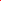 